В соответствии с Законом Липецкой области от 7 октября 2008 года № 193-ОЗ «О предупреждении коррупции в Липецкой области» с целью реализации антикоррупционных мероприятий при осуществлении управлением здравохранения Липецкой области финансово-хозяйственной деятельности, организации оказания медицинской помощи населению, а также при размещении государственных заказов на поставку товаров, выполнение работ, оказание услуг для нужд управления здравоохранения Липецкой области,ПРИКАЗЫВАЮ:Утвердить План антикоррупционных мероприятий управления здравоохранения Липецкой области на 2013 год (приложение).Контроль за исполнением настоящего приказа возложить на заместителя начальника управления здравоохранения Липецкой области Телегина Д.А.Начальник управления здравоохранения Липецкой области					Л.И.ЛетниковаСогласовано:Заместитель начальника управления				  Ю.Ю. Шуршуков__________________               датаНачальник отдела материально-технического обеспечения 	 			      Р.П. Голубенко				__________________               датаЗаместитель начальника отдела кадров управления здравоохраненияЛипецкой области								Н.И. Долгова__________________               датаЮрист:_____________          ДатаПриложение к приказууправления здравоохранения Липецкой области«Об утверждении плана антикоррупционных мероприятий на 2013 год»Планантикоррупционных мероприятий управления здравоохранения Липецкой области на 2013 год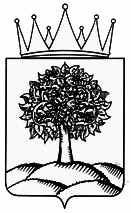  УПРАВЛЕНИЕ ЗДРАВООХРАНЕНИЯЛИПЕЦКОЙ ОБЛАСТИ________________________________________________________________________________ПРИКАЗ               _______________________________________________________________________________________П Р И К А З УПРАВЛЕНИЕ ЗДРАВООХРАНЕНИЯЛИПЕЦКОЙ ОБЛАСТИ________________________________________________________________________________ПРИКАЗ               _______________________________________________________________________________________П Р И К А З УПРАВЛЕНИЕ ЗДРАВООХРАНЕНИЯЛИПЕЦКОЙ ОБЛАСТИ________________________________________________________________________________ПРИКАЗ               _______________________________________________________________________________________П Р И К А З УПРАВЛЕНИЕ ЗДРАВООХРАНЕНИЯЛИПЕЦКОЙ ОБЛАСТИ________________________________________________________________________________ПРИКАЗ               _______________________________________________________________________________________П Р И К А З                 21.01.2013                  21.01.2013                          №  40г. ЛипецкОб утверждении плана антикоррупционых мероприятий на 2013 год№Наименование мероприятияСрок исполненияИсполнительАктивизация участия государственных гражданских служащих в работе по профилактике коррупционных и иных правонарушений, повышение эффективности механизмов урегулирования конфликта интересов, обеспечение соблюдения государственными гражданскими служащими ограничений, запретов и принципов служебного поведения в связи с исполнением ими должностных обязанностей, а также ответственности за их нарушениеАктивизация участия государственных гражданских служащих в работе по профилактике коррупционных и иных правонарушений, повышение эффективности механизмов урегулирования конфликта интересов, обеспечение соблюдения государственными гражданскими служащими ограничений, запретов и принципов служебного поведения в связи с исполнением ими должностных обязанностей, а также ответственности за их нарушениеАктивизация участия государственных гражданских служащих в работе по профилактике коррупционных и иных правонарушений, повышение эффективности механизмов урегулирования конфликта интересов, обеспечение соблюдения государственными гражданскими служащими ограничений, запретов и принципов служебного поведения в связи с исполнением ими должностных обязанностей, а также ответственности за их нарушениеАктивизация участия государственных гражданских служащих в работе по профилактике коррупционных и иных правонарушений, повышение эффективности механизмов урегулирования конфликта интересов, обеспечение соблюдения государственными гражданскими служащими ограничений, запретов и принципов служебного поведения в связи с исполнением ими должностных обязанностей, а также ответственности за их нарушение1.1.Обеспечение действенного функционирования Комиссии по соблюдению требований к служебному поведению государственных гражданских служащих управления здравоохранения Липецкой области и урегулированию конфликта интересов (далее - Комиссия), а также участия в работе Комиссии независимых экспертов, организация регулярной ротации представителей структурных подразделений управления здравоохранения Липецкой области, входящих в состав КомиссииВ течение годаЗаместитель начальника управления Телегин Д.А.Начальник отдела кадров1.2.Обобщение практики обращений граждан по фактам коррупции в течение годаЗаместитель начальника управления Телегин Д.А.1.3.Информирование государственных гражданских служащих о возможности участия в подготовке проектов актов управления здравоохранения по вопросам противодействия коррупцииВ течение годаЗаместитель начальника управления Телегин Д.А.1.4.Уведомление государственных гражданских служащих  о возможности принять участие в публичном обсуждении проектов нормативных правовых актов по антикоррупционной тематике с использованием механизмов, предусмотренных действующим законодательствомВ течение годаЗаместители начальника управления 1.5.Разъяснение порядка уведомления представителя нанимателя об обращении к государственному гражданскому служащему в целях склонения к совершению коррупционных правонарушений, а также о возможности предоставления информации обо всех ставших им известных фактах совершения коррупционных правонарушений вне зависимости от того, обращался ли к ним кто-то личноВ течение годаНачальник отдела кадров1.6.Разработка памяток по ключевым вопросам противодействия коррупции, затрагивающим всех или большинство государственных гражданских служащих и предполагающих взаимодействие государственного служащего с органом государственной власти3 кварталЗаместитель начальника управления Телегин Д.АНачальник отдела кадров1.7.Проведение семинаров по ключевым вопросам противодействия коррупции для граждан, впервые поступивших на государственную службуВ течение годаЗаместитель начальника управления Телегин Д.А.Начальник отдела материально-технического обеспеченияНачальник отдела кадров1.8.Проведение семинаров по вопросам существенных изменений законодательства в сфере противодействия коррупцииВ течение годаЗаместитель начальника управления Телегин Д.А.Начальник отдела материально-технического обеспеченияНачальник отдела кадров1.9.Разъяснение исполнения требований антикоррупционного законодательства государственным гражданским служащим, увольняющимся с государственной службы, чьи должности входили в перечень, установленный нормативным правовым актом Липецкой области В течение годаНачальник отдела кадров1.10.Обсуждение практики применения антикоррупционного законодательства с государственными гражданскими служащими 4 кварталЗаместитель начальника управления Телегин Д.А.Начальник отдела кадров2.Формирование механизмов противодействия коррупции, моноторинг коррупционных рисков и их устранение2.Формирование механизмов противодействия коррупции, моноторинг коррупционных рисков и их устранение2.Формирование механизмов противодействия коррупции, моноторинг коррупционных рисков и их устранение2.Формирование механизмов противодействия коррупции, моноторинг коррупционных рисков и их устранение2.1.Проведение совещания с руководителями государственных медицинских организаций области по разъяснению основных положений Национальной стратегии противодействию корруции и Национального плана противодействия коррупции в новой редакции3 квартал 2013 годаЗаместитель начальника управления Телегин Д.А.2.2.Совершенствование условий, процедур и механизмов государственных закупок в течение годаНачальник отдела материально- технического обеспеченияНачальник отдела лекарственного обеспечения2.3.Выявление фактов направления пациентов за приобретением  лекарственных средств в конкретные аптечные учреждения и на диагностические исследования в конкретные негосударственные медицинкие организациив течение годаНачальник отдела организации медицинской помощи взрослому населенияНачальник отдела лицензирования, контроля качества и безопасности медицинской деятельности2.4.Обеспечение размещения на официальном интернет - сайте управления здравоохранения Липецкой информации об антикоррупционной деятельности в актуальном состоянии2 кварталНачальник отдела информатизации здравоохраненияНачальник отдела кадров2.5.Совершенствование системы информационного взаимодействия управления здравоохранения Липецкой области с органами прокуратуры, Федеральной антимонополной службой по вопросам профилактики и пресечения коррупционных правонарушенийв течение годаЗаместитель начальника управленияТелегин Д.А.Начальник отдела материально-технического обеспечения2.6.Обеспечение эффективного взаимодействия со средствами массовой информации в сфере противодействия коррупции, в том числе оказание содействия средствам массовой информации в широком освещении мер по противодействию коррупции, принимаемых управлением здравоохранения Липецкой области, придание гласности фактов коррупции в управлении здравоохранения Липецкой областив течение годаЗаместитель начальника управления Телегин Д.А.Начальник отдела кадров2.7.Мониторинг публикаций в средствах массовой информации о фактах проявления коррупции в управлении здравоохранения Липецкой области и подведомственных организациях и организация проверки таких фактовв течение годаЗаместитель начальника управленияТелегин Д.А.Начальник отдела материально-технического обеспечения2.8.Разъяснение в коллективах подведомственных организаций правовых аспектов оказания медицинских услуг, в том числе об административной и уголовной ответственности в случаях ненадлежащего оказания помощи и незаконного взимания денег  ежеквартальноРуководители медицинских организаций2.9.Проведение анкетирования среди пациентов медицинских организаций по вопросам организации и качества предоставления медицинских услугежеквартальноДиректор ГУЗОТ «Центр медицинской профилактики»2.10.Организация приема от пациентов замечаний и предложений по фактам некачественного предоставления медицинских услуг или незаконного взимания платы за предоставление медицинской услугив течение годаРуководители медицинских организаций2.11.Проверка в медицинских организациях наличия книги жалоб по обращениям гражданв рамках проводимых проверокНачальник отдела лицензирования, контроля качества и безопасности медицинской деятельности